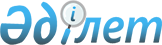 О внесении изменений в решение Кармакшинского районного маслихата от 27 декабря 2019 года №295 "О бюджете сельского округа Куандария на 2020-2022 годы"Решение Кармакшинского районного маслихата Кызылординской области от 8 октября 2020 года № 377. Зарегистрировано Департаментом юстиции Кызылординской области 13 октября 2020 года № 7727
      В соответствии со статьей 109-1 кодекса Республики Казахстан от 4 декабря 2008 года "Бюджетный кодекс Республики Казахстан", пункта 2-7 статьи 6 Закона Республики Казахстан от 23 января 2001 года "О местном государственном управлении и самоуправлении в Республике Казахстан" Кармакшинский районный маслихат РЕШИЛ:
      1. Внести в решение Кармакшинского районного маслихата от 27 декабря 2019 года № 295 "О бюджете сельского округа Куандария на 2020-2022 годы" (зарегистрировано в Реестре государственной регистрации нормативных правовых актов за номером 7177, опубликовано в эталонном контрольном банке нормативных правовых актов Республики Казахстан от 17 января 2020 года) следующее изменение:
      подпункты 1), 2), пункта 1 изложить в новой редакции:
      "1) доходы – 60 274,5 тысяч тенге, в том числе:
      налоговые поступления – 632,3 тысяч тенге;
      неналоговые поступления – 1,2 тысяч тенге;
      поступления от продажи основного капитала – 0;
      поступления трансфертов – 59 641 тысяч тенге;
      2) затраты – 60 274,5 тысяч тенге";
      приложение 1 к указанному решению изложить в новой редакции согласно приложению к настоящему решению. 
      2. Настоящее решение вводится в действие с 1 января 2020 года и подлежит официальному опубликованию. Бюджет сельского округа Куандария на 2020 год
					© 2012. РГП на ПХВ «Институт законодательства и правовой информации Республики Казахстан» Министерства юстиции Республики Казахстан
				
      Председатель сессии Кармакшинского районного маслихата

Д. Буханов

      Секретарь Кармакшинского районного маслихата

М. Наятұлы
Приложение к решениюКармакшинского районного маслихатаот 8 октября 2020 года № 377Приложение 1 к решениюКармакшинского районного маслихатаот 27 декабря 2019 года № 295
Категория
Категория
Категория
Категория
Категория
Сумма, тысяч тенге
Класс
Класс
Класс
Класс
Сумма, тысяч тенге
Подкласс
Подкласс
Подкласс
Сумма, тысяч тенге
Наименование
Наименование
Сумма, тысяч тенге
1.Доходы
1.Доходы
60274,5
1
Налоговые поступления
Налоговые поступления
632,3
01
Подоходный налог
Подоходный налог
32,7
2
Индивидуальный подоходный налог
Индивидуальный подоходный налог
32,7
04
Hалоги на собственность
Hалоги на собственность
599,6
1
Hалоги на имущество
Hалоги на имущество
7,3
3
Земельный налог
Земельный налог
34,3
4
Hалог на транспортные средства
Hалог на транспортные средства
558
2
Неналоговые поступления
Неналоговые поступления
1,2
06
Прочие неналоговые поступления
Прочие неналоговые поступления
1,2
1
Прочие неналоговые поступления
Прочие неналоговые поступления
1,2
3
Поступления от продажи основного капитала
Поступления от продажи основного капитала
0
4
Поступления трансфертов 
Поступления трансфертов 
59641
02
Трансферты из вышестоящих органов государственного управления
Трансферты из вышестоящих органов государственного управления
59641
3
Трансферты из районного (города областного значения) бюджета
Трансферты из районного (города областного значения) бюджета
59641
Функциональная группа 
Функциональная группа 
Функциональная группа 
Функциональная группа 
Функциональная группа 
Сумма, тысяч тенге
Функциональная подгруппа
Функциональная подгруппа
Функциональная подгруппа
Функциональная подгруппа
Сумма, тысяч тенге
Администратор бюджетных программ
Администратор бюджетных программ
Администратор бюджетных программ
Сумма, тысяч тенге
Программа
Программа
Сумма, тысяч тенге
Наименование
Сумма, тысяч тенге
2.Затраты
60274,5
01
Государственные услуги общего характера
17520,7
1
Представительные, исполнительные и другие органы, выполняющие общие функции государственного управления
17520,7
124
Аппарат акима города районного значения, села, поселка, сельского округа
17520,7
001
Услуги по обеспечению деятельности акима города районного значения, села, поселка, сельского округа
17520,7
04
Образование
20018
1
Дошкольное воспитание и обучение
20018
124
Аппарат акима города районного значения, села, поселка, сельского округа
20018
041
Реализация государственного образовательного заказа в дошкольных организациях образования
20018
07
Жилищно-коммунальное хозяйство
10458,8
3
Благоустройство населенных пунктов
10458,8
124
Аппарат акима города районного значения, села, поселка, сельского округа
10458,8
008
Освещение улиц в населенных пунктах
1212
011
Благоустройство и озеленение населенных пунктов
9246,8
08
Культура, спорт, туризм и информационное пространство
11600
1
Деятельность в области культуры
11600
124
Аппарат акима города районного значения, села, поселка, сельского округа
11600
006
Поддержка культурно-досуговой работы на местном уровне
11600
15
Трансферттер
677
1
Трансферттер
677
124
Аппарат акима города районного значения, села, поселка, сельского округа
677
051
Текущие целевые трансферты в более высокие бюджеты в связи с передачей функций правительственных учреждений от нижестоящих уровней правительства к более высоким уровням
677
3.Чистое бюджетное кредитование
0
4. Сальдо по операциям с финансовыми активами
0
5. Дефицит (профицит) бюджета
0
6. Финансирование дефицита (использование профицита) бюджета
0